Инструкция по прошивке устройства «Термозонд».Необходимо иметь:Установленное на компьютере ПО - STM32 ST-Link Utility. Программатор ST-Link v2  или аналогичный.Кабель-переходник USB3.0 - SWD.Файл прошивки. Порядок действий:Подключить кабель-переходник в разъем USB на устройстве. Подключить кабель-переходник в разъем на программаторе.Подать питание (включить) устройство. Перейти в меню «Статус» чтобы устройство не уходило в режим пониженного энергопотребления. Запустить STM32 ST-Link Utility на компьютере. Выбрать Target -> Connect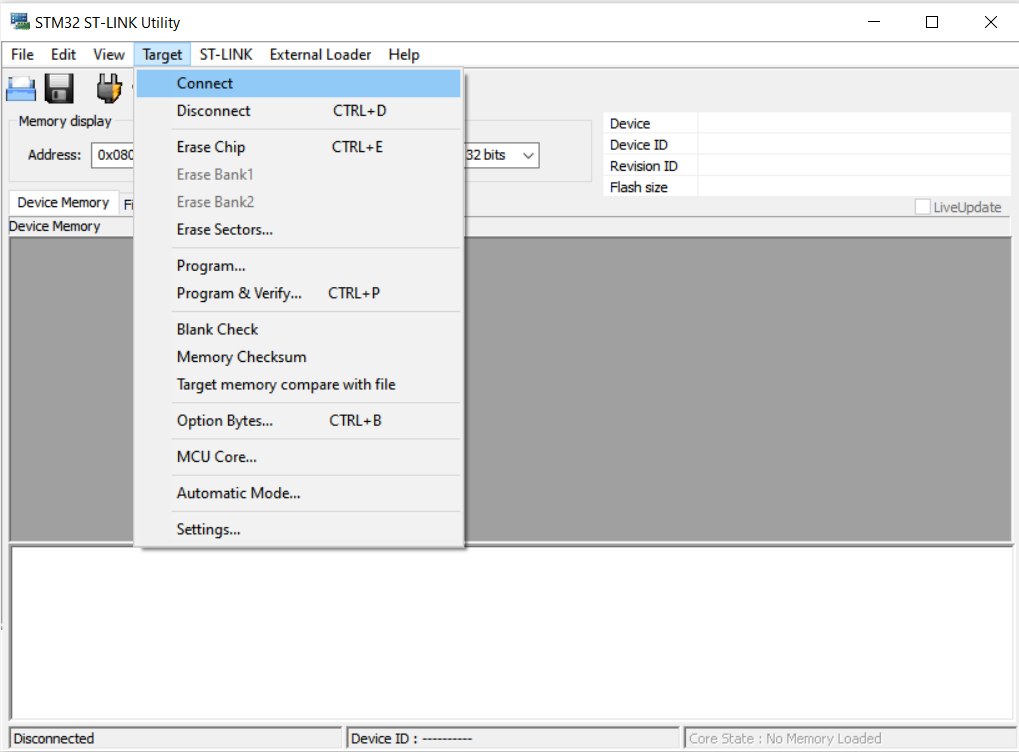 Если все подключено верно контроллер подключится и определится. Версия контроллера может быть другой. 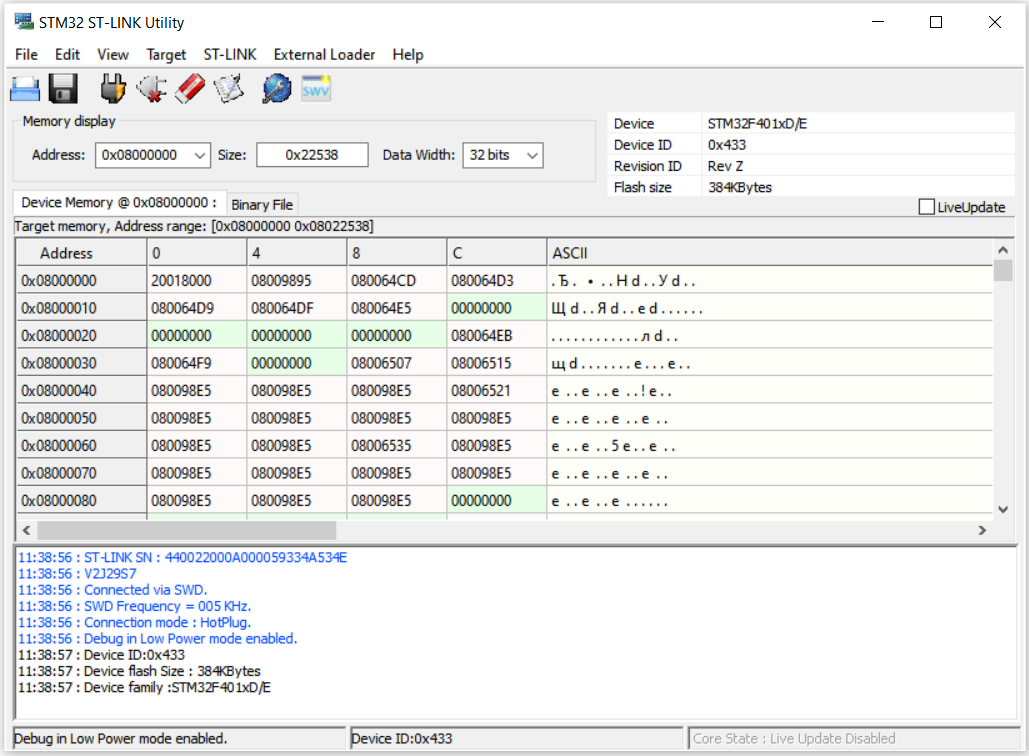 Если контроллер не может подключиться - появится ошибка. Необходимо проверить правильность подключения устройства и программатора.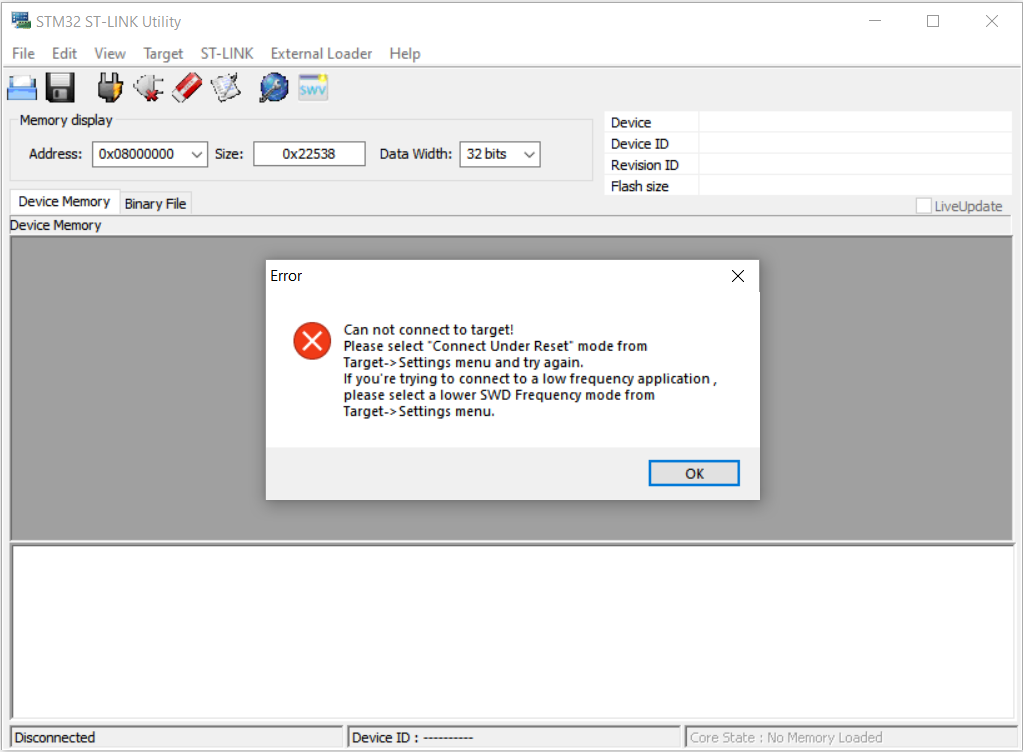 Также, возможно, стоит уменьшить частоту работы шины в настройках до минимально возможной: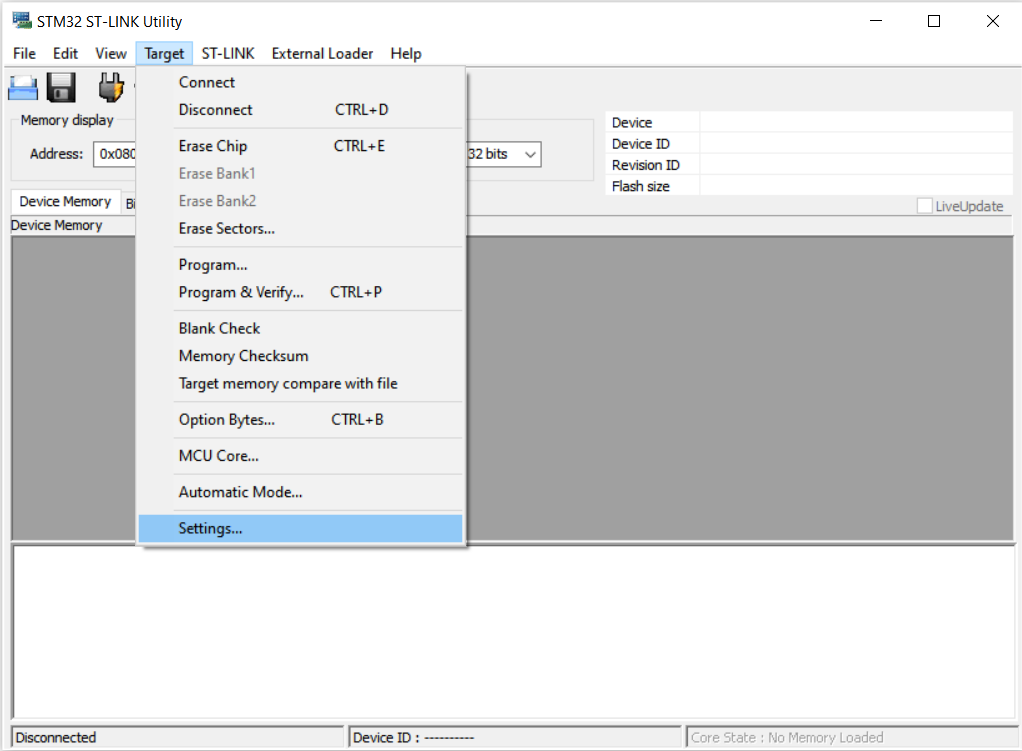 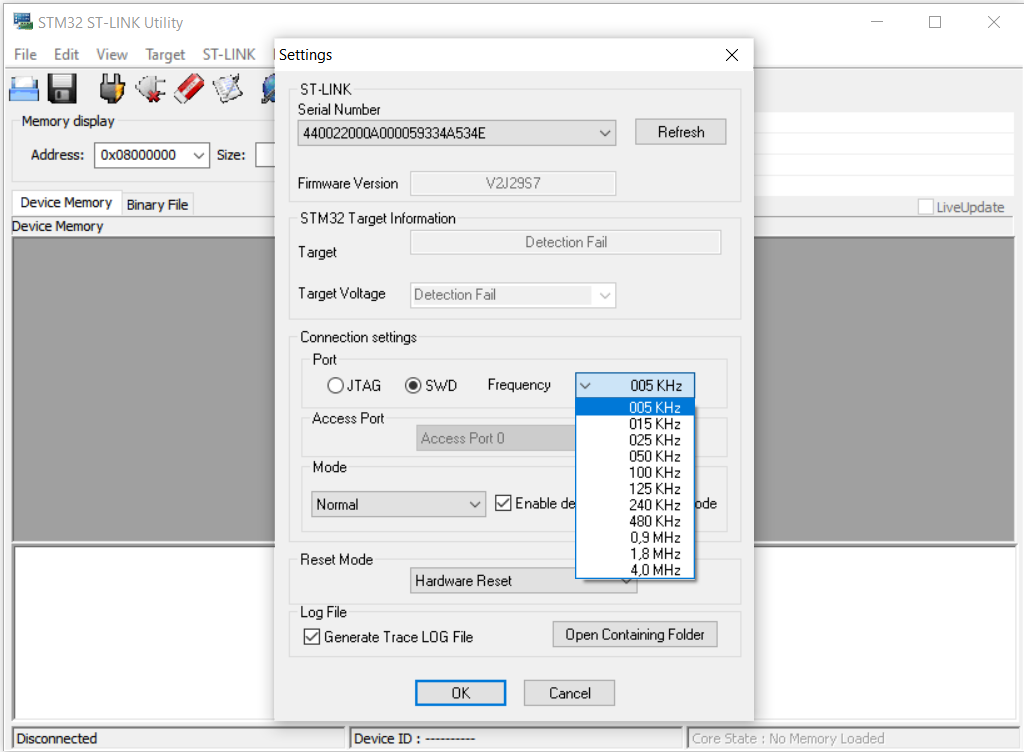 После успешного подключения выбираем Target -> Program and Verify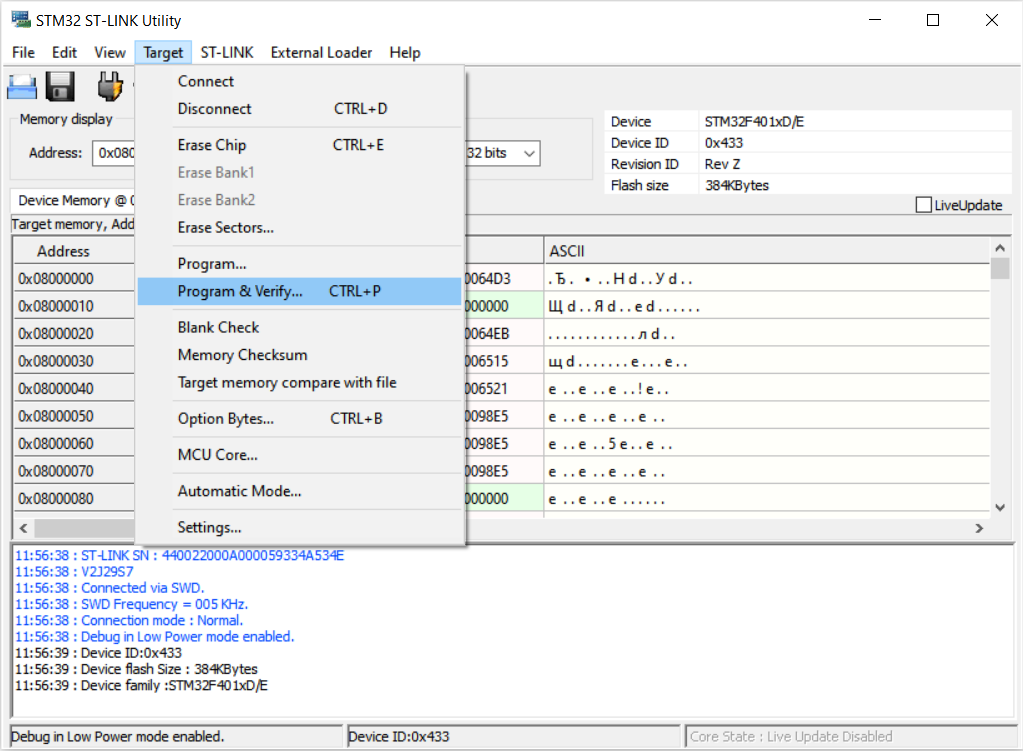 После чего нам предложат выбрать файл прошивки, если его нет во внутреннем буфере программы. Либо откроется окно, где необходимо выбрать файл новой прошивки: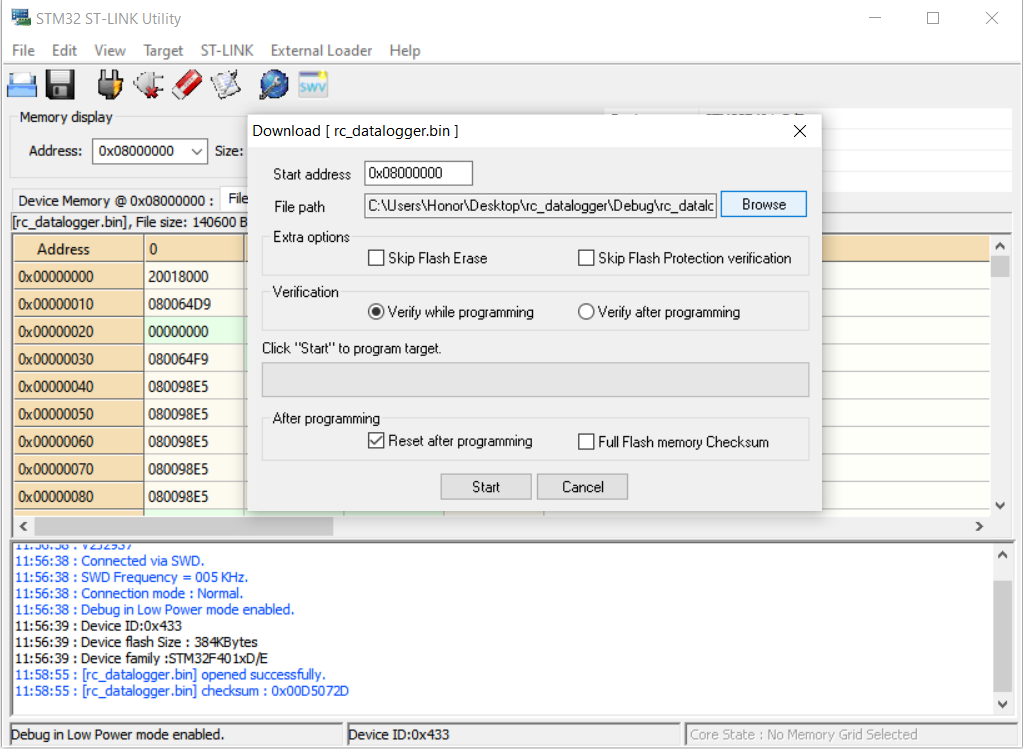 И нажать «Start».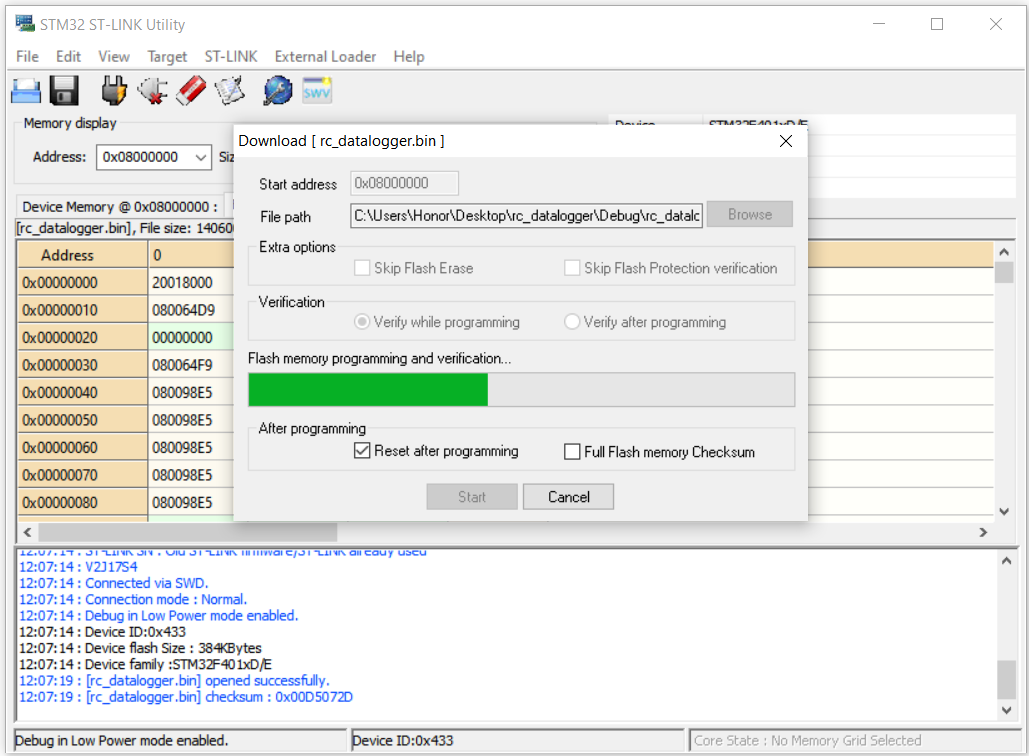 Если частота шины стоит низкой , то загрузка будет происходит долгое время: 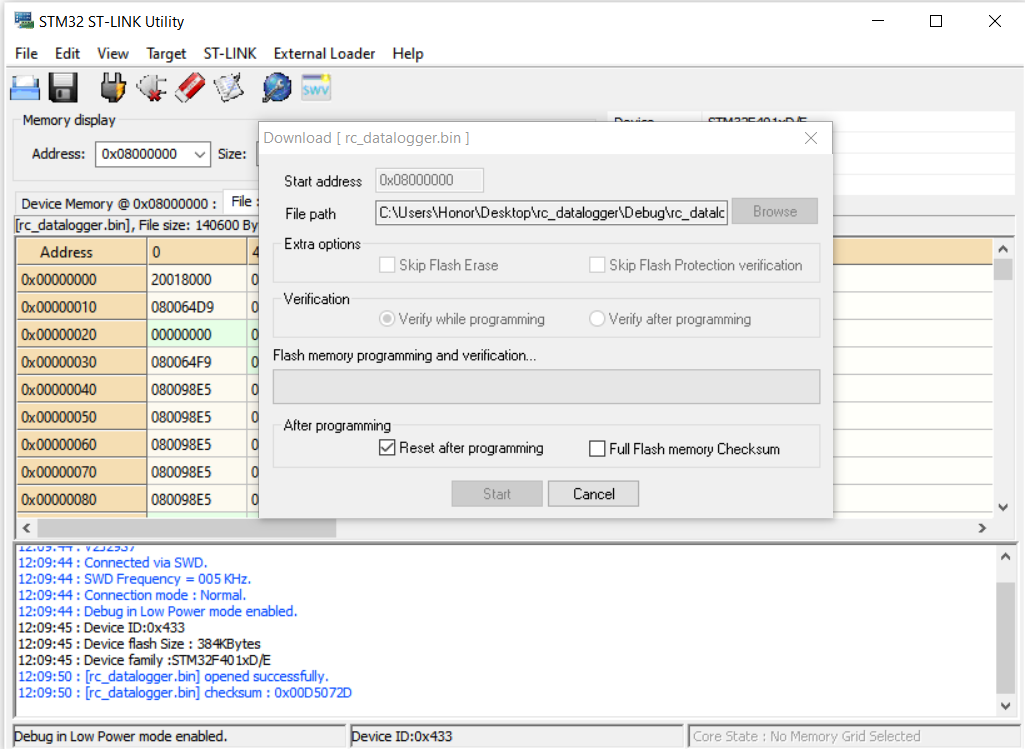 Но загрузка все-таки происходит, о чем сигнализирует мигающий светодиод на программаторе. Так что стоит подождать. 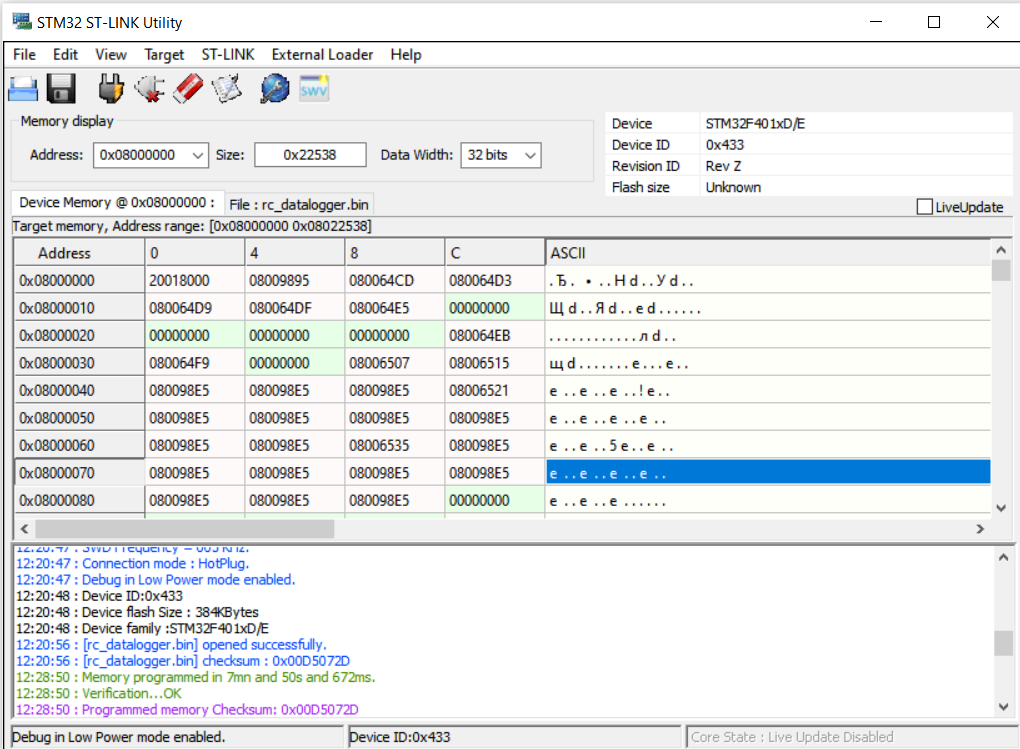 После чего можно все отключить. Прошивка прошла успешно. 